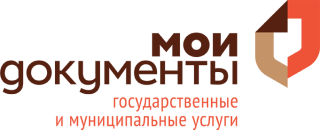 МФЦ выдает навигатор по миру бизнеса!Проверить надежность контрагентов и партнеров, рассчитать бизнес-план, нанять сотрудников и получить полный спектр необходимой информации  и даже разместить рекламу теперь можно самостоятельно. Услуга по регистрации на портале «Бизнес-навигатор МСП» доступна в МФЦ Ленинградской области. Портал «Бизнес-навигатор МСП» – это бесплатный онлайн ресурс для тех, кто хочет открыть или расширить свой бизнес. Зарегистрированным пользователям предоставляется сервис из широкого перечня услуг, в том числе ведение личной страницы компании и размещение нескольких бесплатных объявлений, а также получение аналитической поддержки и экономических новостей. База данных портала содержит объединенную информацию более чем из 20 источников, в числе которых ФНС России.«Мы стремимся сделать из проекта «МФЦ для бизнеса» не просто окно для передачи документов, а настоящий бизнес-офис, помощника и консультанта во всех ситуациях, связанных с ведением бизнеса! – говорит директор ГБУ ЛО «МФЦ» Сергей Есипов. - Сотрудники МФЦ помогут бизнесмену в регистрации и покажут, как пользоваться программой. Портал выдаст полный спектр финансовых и информационных услуг».Навигатор МСП охватывает порядка 170 крупнейших городов России, 90 видов предпринимательской деятельности и содержит более 300 примерных бизнес-планов. Услуга доступна во всех МФЦ «Мои Документы», открытых на территории 47-региона. Напомним, «МФЦ для бизнеса» - дополнительное направление в развитии многофункциональных центров предоставления государственных и муниципальных услуг, специализирующееся на оказании услуг предпринимателям. В МФЦ услуги большинства органов власти можно получить без очередей в режиме «одного окна».Пресс-секретарь ГБУ ЛО «МФЦ» Юлия Ивановаpress@mfc47.ru